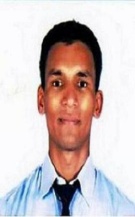 Name:Samresh Benjwal	                                                                                                  
Date of Birth: 22/06/1991Contact No:  +91-9760956364Email ID: er.samreshbenjwalcreative@gmail.comSpecialization: Human Resource To achieve professional and personal excellence in the field of HR and utilizing my skills and abilities through constant learning.Working in AKUM Pharmacutical  Ltd. Haridwar  w.e.f 01-10-2016 to till date, as HR      Astt.ExecutiveWorking in AKUM Pharmacutical  Ltd. Haridwar  w.e.f 16-11-2015 to 30-09-2016  as HR  OfficerWorked in Leayan Global Pvt. Ltd Redchief (RSPL) Haridwar, as a HR  from   25-11-2014  to 14-11-2015AKUMS PHARMACUTICAL LTD . Akums pharmaceutical ltd . is an internationally recognized WHO-GMP certified & one of the leading contract manufacturing & has rapidly emerged as the premier integraated pharmaceutical company in India.	     Roles and Responsibilities: A key person to manage the manpower of one of the major project of the company called “Umang 2016”. Some of the responsibilities are mentioned under the following sub-headings.Key Responsibilities:Training & Development Organizing Training as per Training Calendar (OJT & TNI) and responsible for Training Audits for Quality Certifications.HR Function:- Issuance of HR related letters like (Appointment Letter, Confirmation Letter, Promotion Letter, Probation letter, Experience Letter, Relieving Letter, Warning Letter, Legal letter, other joining formalities and Exit interviews). Maintaining monthly records of attendance and leave of the employees, Handling Performance Management Systems and taking care of the day to day Administrative work.Compensation & Benefit Management:- Assisting in the preparation of monthly salary/ wages. Calculations of Full and Final Settlement and other miscellaneous activities. Leave Management:- Monitoring & maintaining employee leave register and updating the monthly accruals and deduction as per policy.Employee Relation Management:- Regular visits and discussions with workers, Line Manager and Managers in plant.Ensuring prompt resolution of employee grievances to maintain cordial management-employee relation and achieve dedication by worker. Employee counseling on personal & employment matters. Focus on employee’s health, safety, welfare, satisfaction and motivation.Grievance Handling:- Internal investigator and intervener for alleged employee misconduct. I have handled all kinds of employee queries and complaints. Welfare activities:-  In welfare activities I have covered programs like festival, birthday celebration, suggestion box, transportation, and counselling. Due to following religiously these activities, employee’s satisfaction level has grown up. Recruitment:- Understand the Job requirement and sourcing the best-fit resume against the job requirement. Handling First round of HR interview in order to judge the candidate suitability, Professional Experience and Qualification, Communication skills and Projects. Coordinating the various rounds of meeting, and final interviewsLeayan Global Pvt. Ltd Supervision of Time Office, Housing Keeping, Security and Payroll Administration.Recruitment of Staff/ Executive and Contract Labour Organizing Training as per Training Calendar and responsible for Training Audits for Quality CertificationsStatutory CompliancesHandled database of events like birthdays and anniversaries of employeesDeal with joining formalities, issue Appointment Letters.Industrial Traning :Six weeks Summer Training in COOPER PHARMA LTD. Dehradun in MBAFour weeks Summer Training in B.S.N.L  Dehradun for partial fulfillment of B.Tech in Electronics & Communication Engg..Four weeks Summer Training in UNI MEDICOLABS in ENGINEERING DEPARTMENT Project :Study of employees behaviour towards motivation in telecome sectore  (MBA)Wired Robot (B.Tech)GSM based home electronic appliance control system using micro-controller AT89s52 (B.Tech)Participated in the national level technical festival and selected as a first finalist.Participated in RoboWar  organized by TULA”S INSTITUTE & UIT INSTITUTE Dehradun.Active participation in sports and quiz activities held in college & school level.MBA with Specialization in HUMAN RESOURCE from UIT with 65.56 %.B.Tech from Tulas Institute with 65.44%12th from MVM School, CBSE Board10th from Johnson School, CBSE BoardListening good music, playing Cricket , travellingAbility to handle a team, Hardworking, Confident and Disciplined.Love to learn new things & detail consciousDate Of Birth   	           :   22/06/1991Marital Status	                       :  SingleFather’s name                       :   Shri.Nagendra Prasad BenjwalPassport No.                                 :     MO20729Nationality		           :   IndianLanguage 		           :   English, Hindi             Address                                    : Arwacheen , Selaqui ,Dehradun , UttrakhandDate: 							              (Samresh Benjwal)